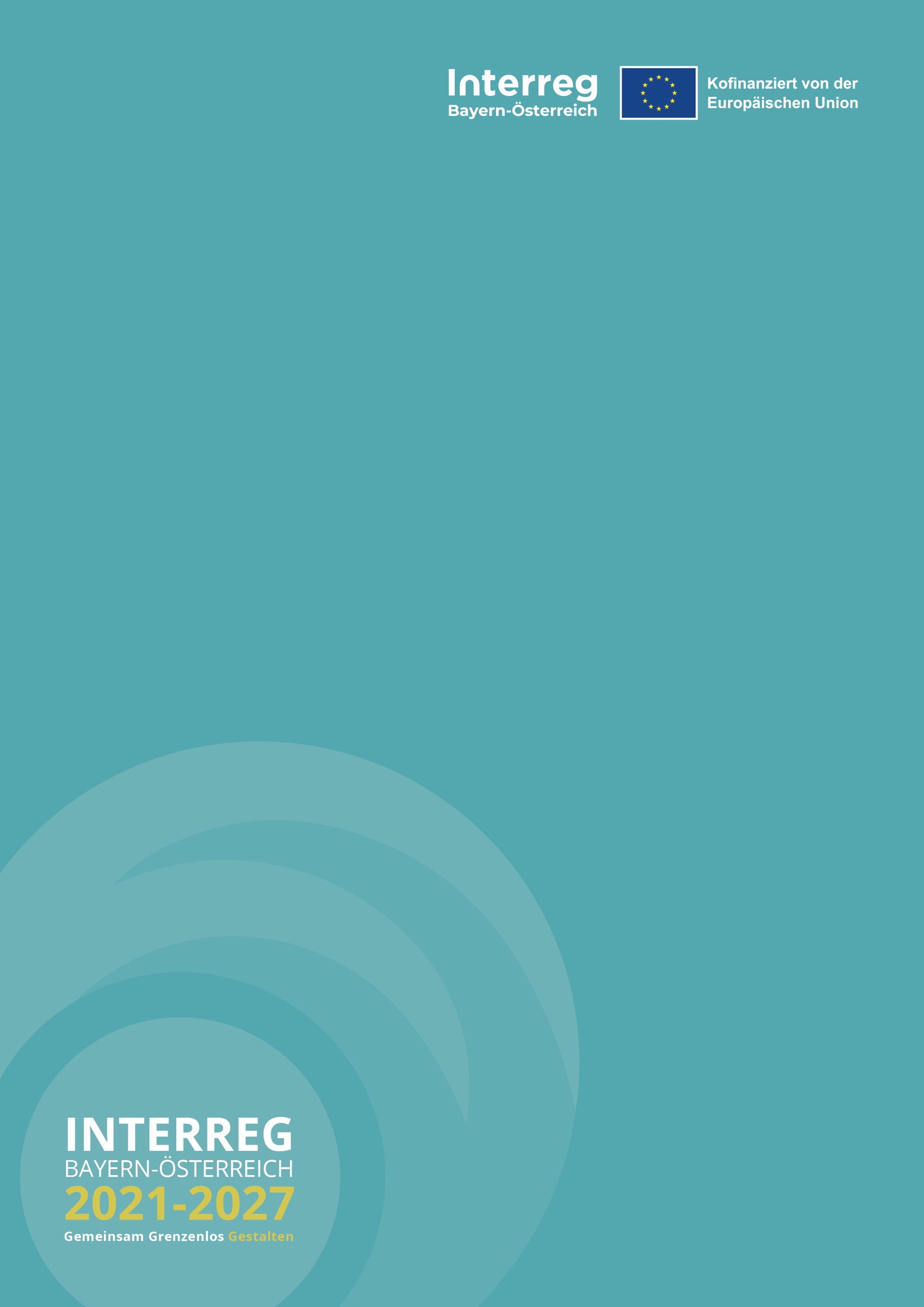 ProjektberichtPeople-to-People ProjekteVersion 1.0September 2022INHALTSVERZEICHNIS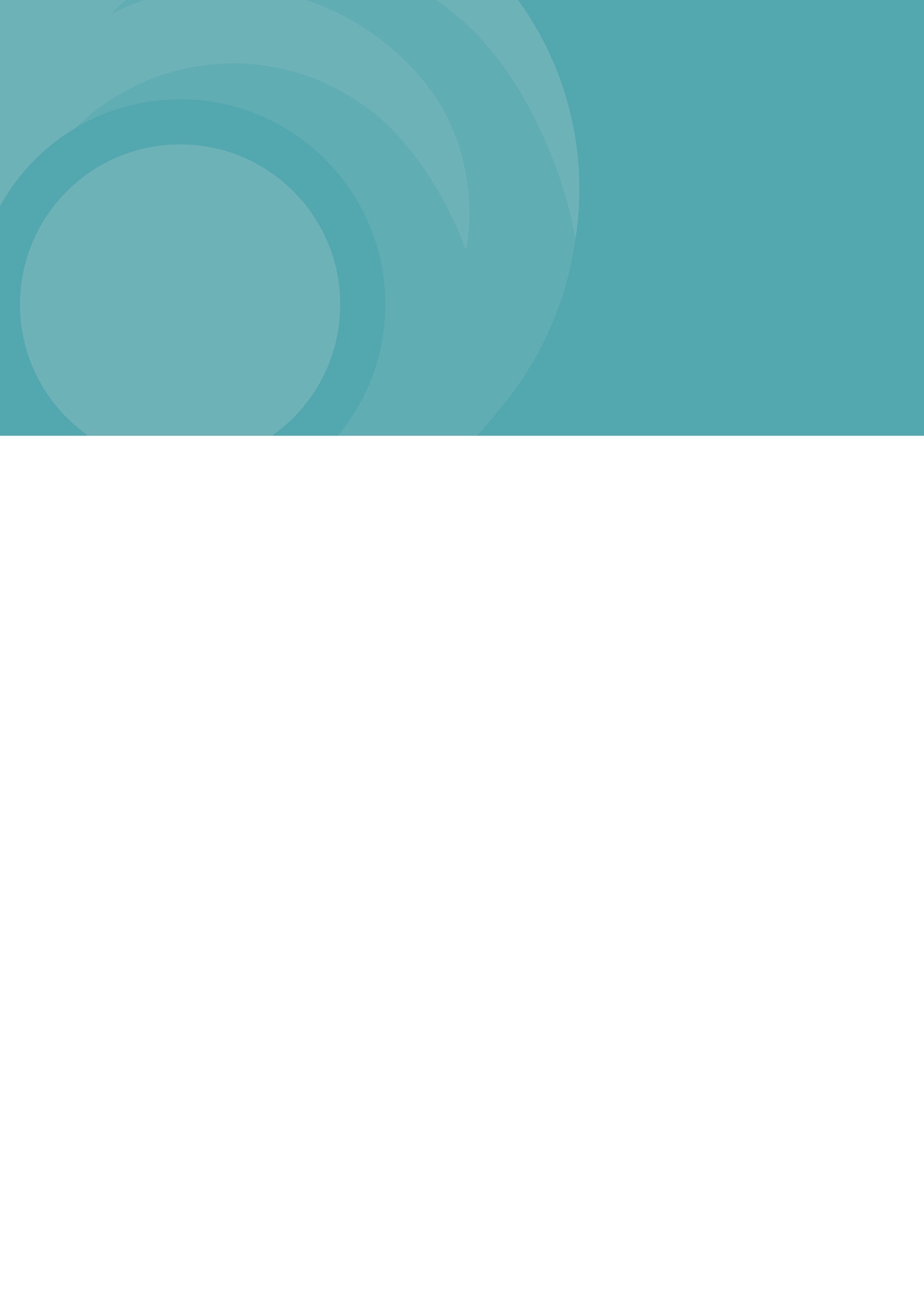 A – Projektbeschreibung B – ProjektergebnisseC – ProgrammindikatorenD –MeilensteineE – UnterschriftenA – ProjektbeschreibungB – ProjektergebnisseBeschreiben Sie die erreichten Ergebnisse Ihres umgesetzten People-to-People Projektes bzw. Ihrer umgesetzten Begegnungsmaßnahme für die bayerisch-österreichische Grenzregion.C - ProgrammindikatorenBitte geben Sie den erreichten Beitrag Ihres People-to-People Projektes zu den im Projektantrag definierten Output- und Ergebnisindikatoren an, beschreiben Sie wie dieser Beitrag erreicht wurde und legen einen geeigneten Nachweis gemäß Definition im Indiaktorenhandbuch dem Projektbericht bei.D - MeilensteineGemäß den vertraglichen Regelungen werden für Klein- und people-to-people Projekte im INTERREG Bayern-Österreich Programm 2021-2027 Meilensteine und Nachweise definiert auf Basis derer & auf Basis eines inhaltlichen Berichtes die Abrechnung/Mittelauszahlung der genehmigten Pauschalsumme erfolgt. Demzufolge ist im Rahmen dieser Berichtslegung gemäß §6 im EFRE-Fördervertrag für p2p der definierte Nachweis für die festgelegten Meilensteine zu beschreiben bzw. als Beilage zu erbringen. E – Unterschriften**weitere Unterschriftsboxen können hinzugefügt werden (Copy+Paste)Name des Lead-PartnersProjekttitelProjektbeginn (TT.MM.JJJJ)Projektende (TT.MM.JJJJ)Projektdauer (in Monaten)ProgrammprioritätPriorität 5: Grenzüberschreitende GoveranceSpezifisches ZielSZ 7: Gemeinsamer Abbau von GrenzhindernissenBeschreibungAnzahl       (tats. erreicht)Beschreibung (inkl. Nachweisbeilage)OutputRCO 115 – Gemeinsam veranstaltete grenzübergreifende (organisierte) öffentliche VeranstaltungenErgebnisRCR 115N – Berichterstattung gemeinsam organisierter öffentlicher Grenzveranstaltungen durch lokale/regionale Medien beidseits der GrenzeErreichter Meilenstein gemäß Definition im EFRE-FördervertragZuordenbare Kosten 
gemäß EFRE-Fördervertragdefinierter Output/Nachweis des Meilensteines gemäß EFRE-Fördervertrag (inkl. Nachweisbeilage)Quantifizierung des Meilensteines gemäß EFRE-FördervertragOrt, DatumOrt, DatumStempel & rechtsverbindliche Unterschrift des Lead-PartnerStempel & rechtsverbindliche Unterschrift des Projektpartner 2Ort, DatumOrt, DatumStempel & rechtsverbindliche Unterschrift des Projektpartner 3Stempel & rechtsverbindliche Unterschrift des Projektpartner 4